B1 B2 B3 6 Mark QuestionsTaken from the higher paper (one page per year)Topic which have appeared since 2012:Genetic Testing – ImplicationsHow vaccines workThe Nitrogen CycleImmune system response (white blood cells etc.)Drug licencingStem cellsEnvironmental Indicators (named examples needed)ClonesBlood PressureEvolution (natural selection included)January 2012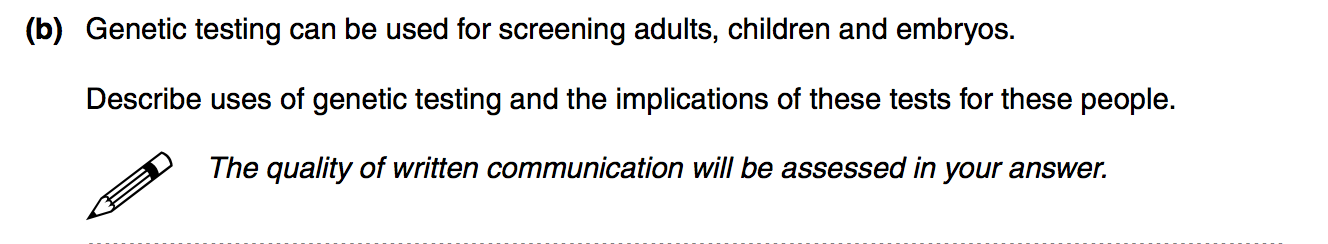 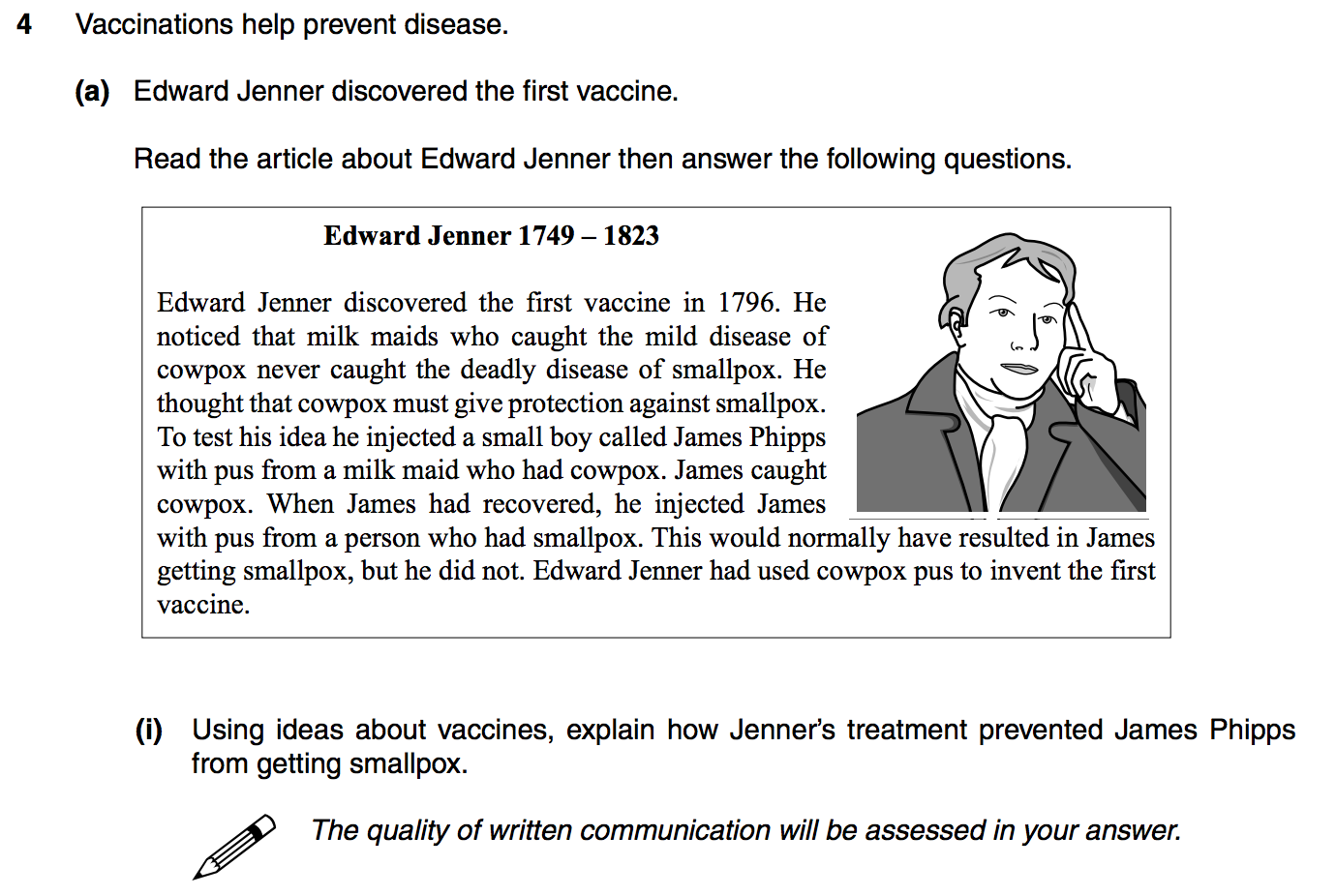 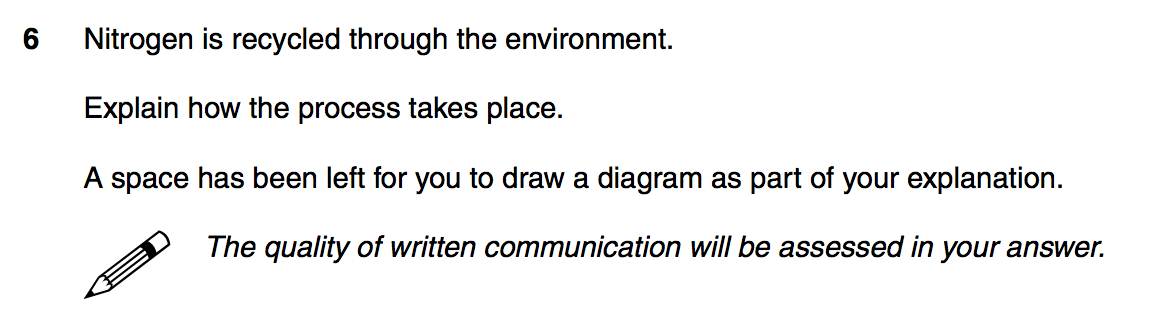 June 2012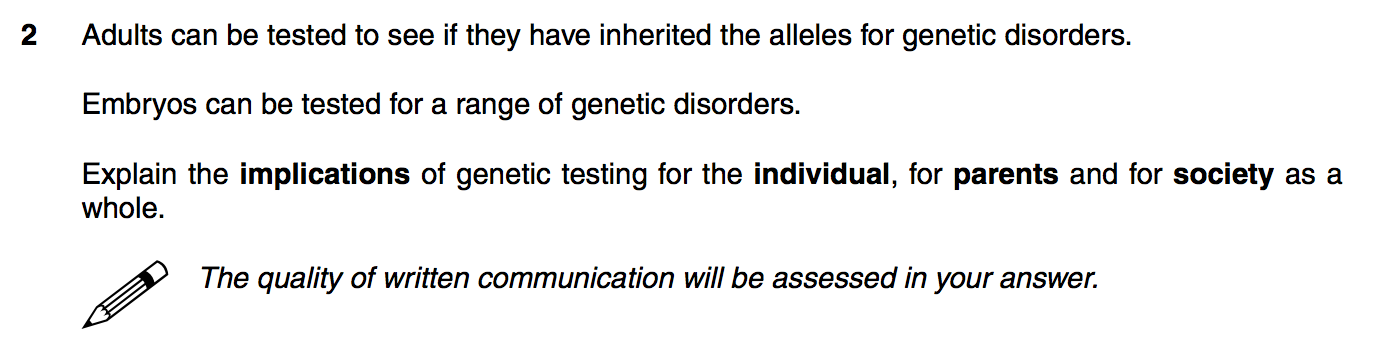 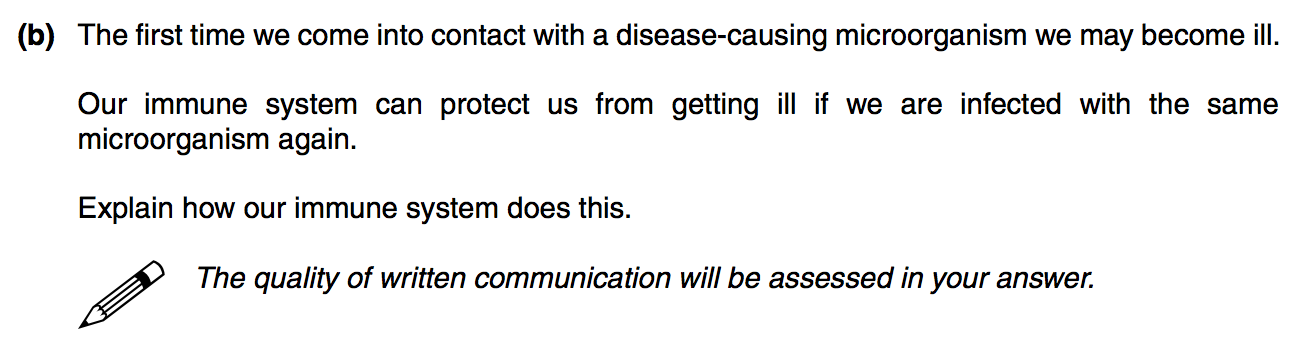 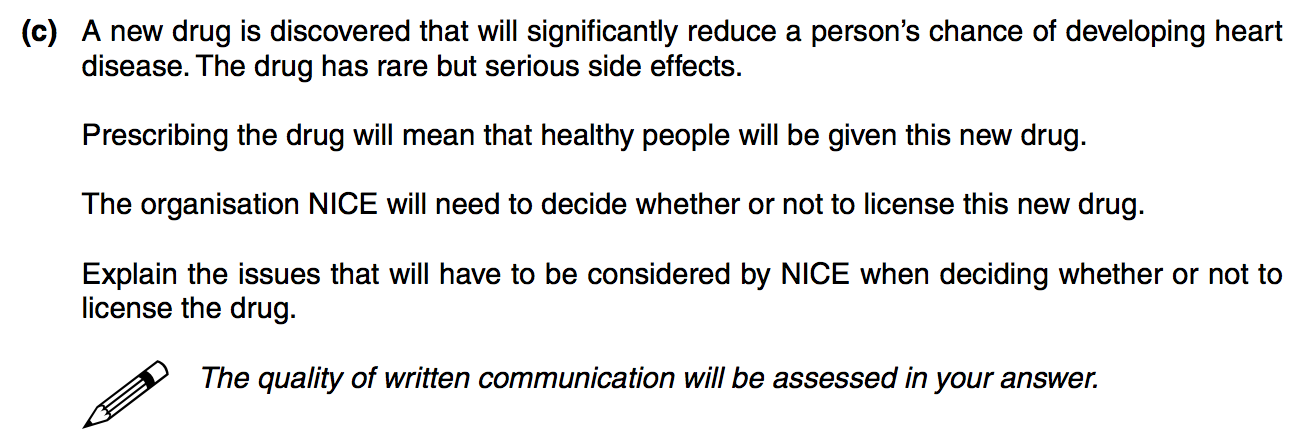 January 2013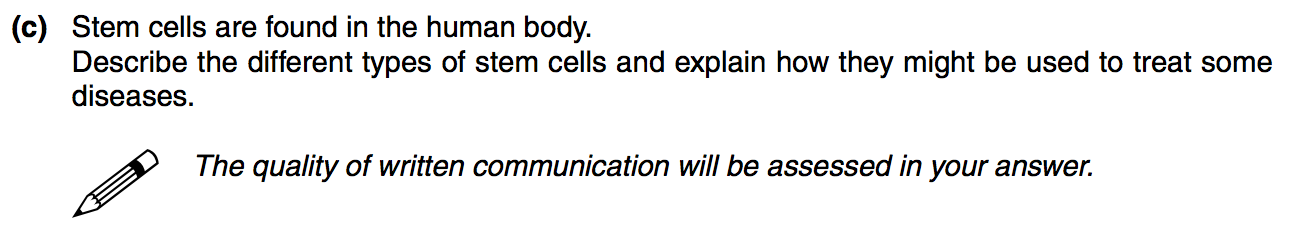 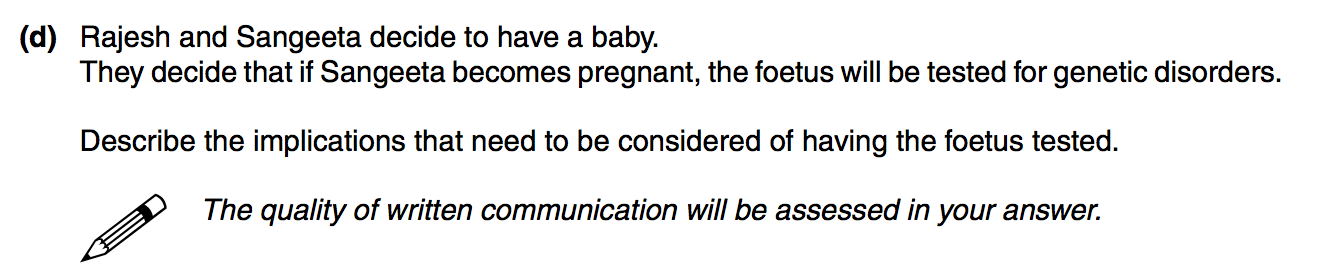 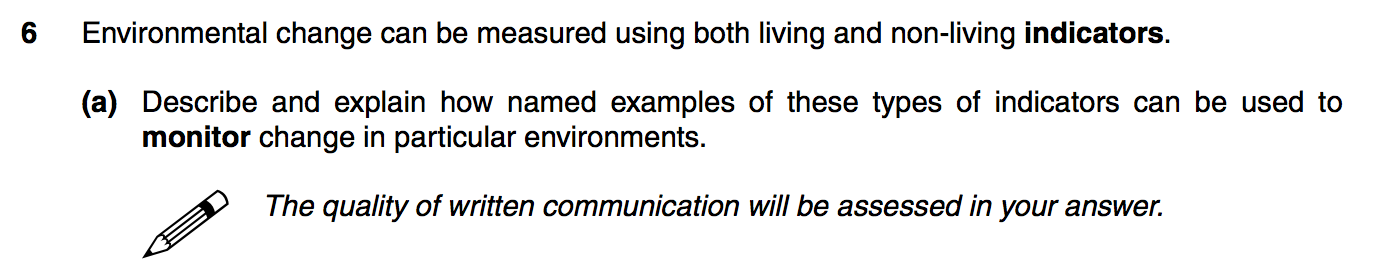 June 2013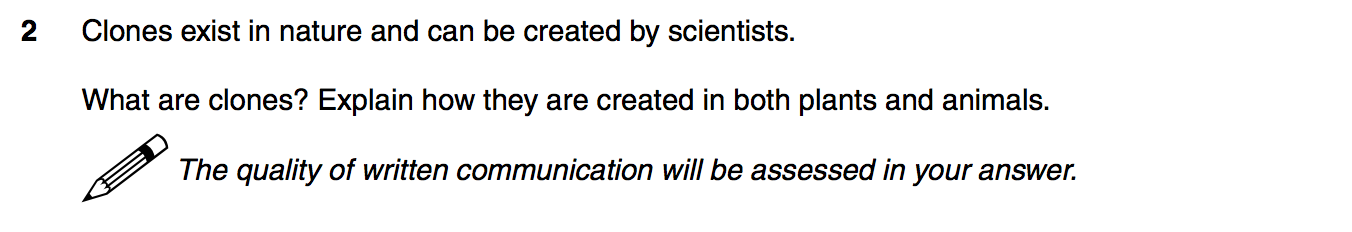 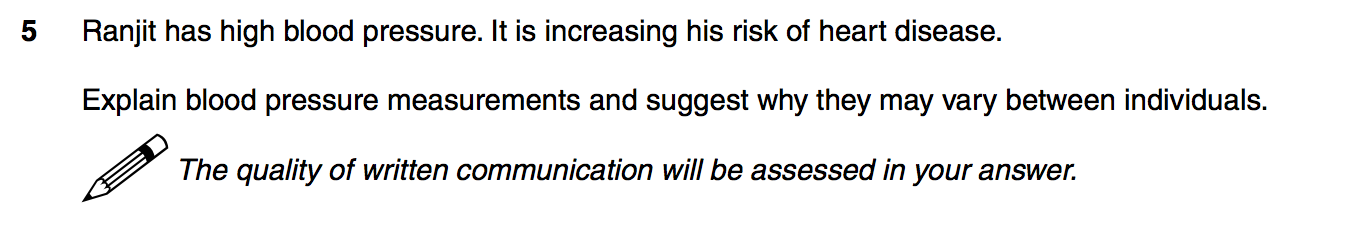 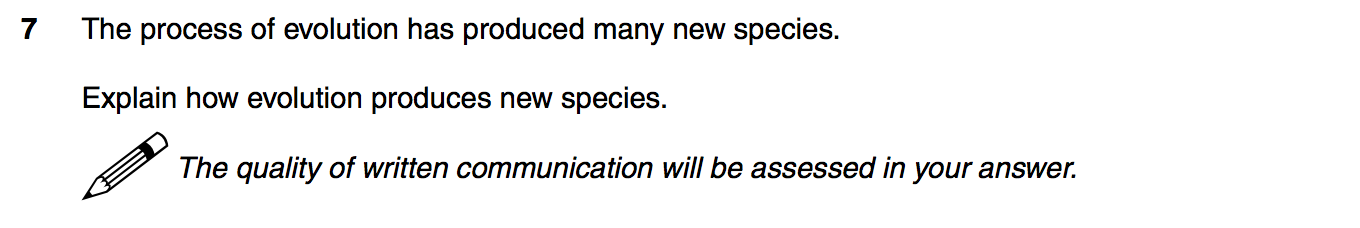 June 2014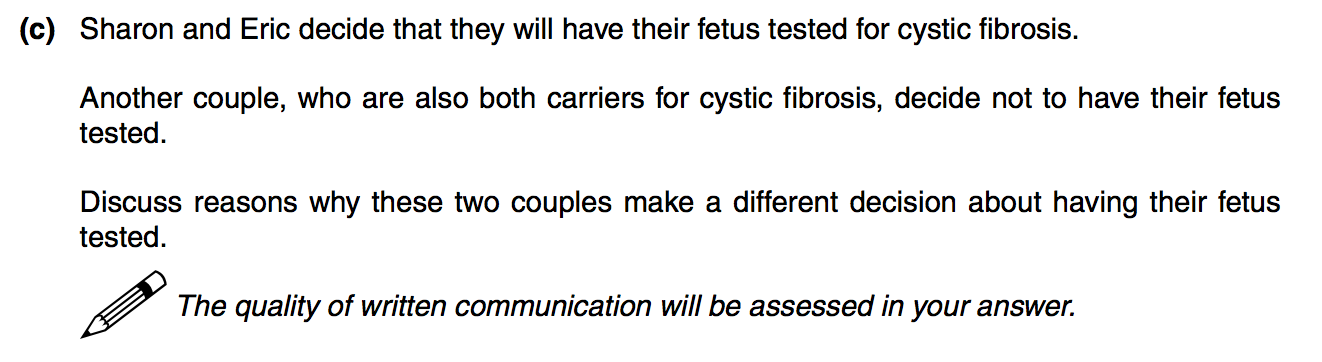 Question 5B ignored as it requires information from several previous questions.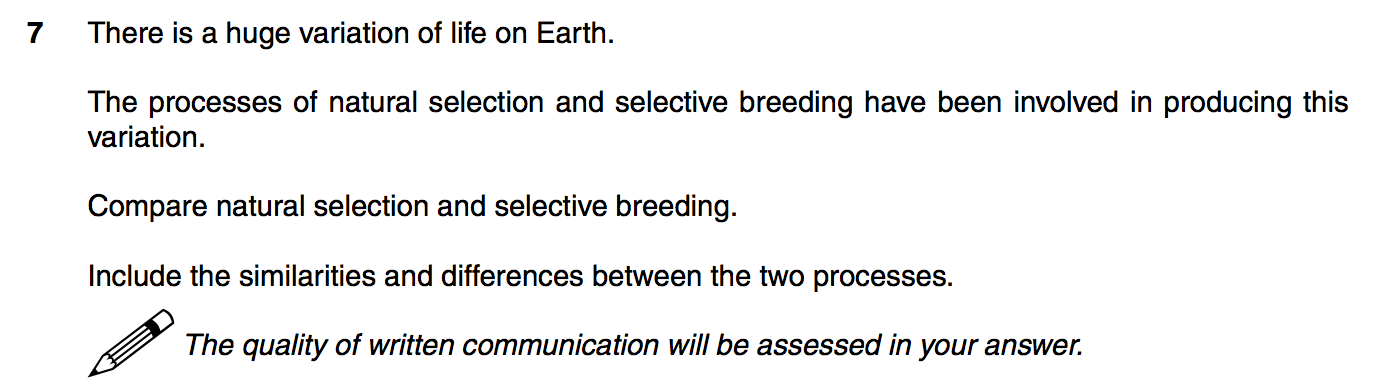 